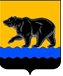 ГЛАВА ГОРОДА НЕФТЕЮГАНСКА постановление08.05.2018 											       № 28г.НефтеюганскОб утверждении списка молодых граждан города Нефтеюганска для занесения их имен на Доску Почета «Молодежь - гордость Нефтеюганска»В соответствии с Положением о наградах и почётном звании муниципального образования город Нефтеюганск, утвержденным решением Думы города Нефтеюганска от 31.10.2016 № 30-VI, принимая во внимание решение комиссии по наградам при главе города Нефтеюганска (протокол от 05.04.2018 № 1) постановляю:1.Утвердить список молодых граждан города Нефтеюганска для занесения их имен на Доску Почета «Молодежь - гордость Нефтеюганска» согласно приложению.2.Департаменту образования и молодежной политики администрации города Нефтеюганска (Мостовщикова Т.М.) осуществить необходимые мероприятия по занесению имен молодых граждан города Нефтеюганска на Доску Почета «Молодежь - гордость Нефтеюганска» к 01.09.2018.3.Директору   департамента  по делам    администрации   города    (Нечаева С.И.) разместить постановление на официальном сайте органов местного самоуправления города Нефтеюганска в сети Интернет.4.Контроль исполнения постановления оставляю за собой.Глава города Нефтеюганска 			                                         С.Ю.ДегтяревПриложение к постановлениюглавы города от 08.05.2018 № 28Список молодых граждан города Нефтеюганска для занесения их имен на Доску Почета «Молодежь - гордость Нефтеюганска»1.За заслуги в области образования: 1.1.Батюкова Екатерина  Андреевна, ученица 11 класса муниципального бюджетного образовательного учреждения «Средняя общеобразовательная школа № 5 «Многопрофильная» - за высокие достижения в учёбе, активное участие в городских, региональных, окружных и всероссийских конкурсах, высокие достижения в области образования.1.2.Еременко Сергей Александрович, ученик 11 кадетского класса муниципального бюджетного образовательного учреждения «Средняя общеобразовательная кадетская школа № 4» - за высокие достижения в учёбе, активное участие в городских, региональных, окружных и всероссийских конкурсах, высокие достижения в области образования.1.3.Галиулова Милена Маратовна, ученица 11 класса муниципального бюджетного образовательного учреждения «Средняя общеобразовательная школа № 2 им.А.И.Исаевой» - за высокие достижения в учёбе, активное участие в городских, региональных, окружных и всероссийских конкурсах, высокие достижения в области образования.1.4.Остальцов Николай Александрович, ученик 11 класса муниципального бюджетного образовательного учреждения «Средняя общеобразовательная школа № 1»  - за высокие достижения в учёбе, активное участие в городских, региональных, окружных и всероссийских конкурсах, высокие достижения в области образования.1.5.Шмидт Александр Константинович, ученик 10 класса муниципального бюджетного образовательного учреждения «Средняя общеобразовательная школа № 13» - за высокие достижения в учёбе, активное участие в городских, региональных, окружных и всероссийских конкурсах, высокие достижения в области образования.2.За заслуги в области культуры и искусства:2.1.Федина Галина Анатольевна, преподаватель муниципального бюджетного учреждения дополнительного образования «Детская школа искусств» - за активное участие в городских, региональных, окружных и международных конкурсах, высокие достижения в области культуры.2.2.Ахметова Арина Эдуардовна, участница «Образцового художественного коллектива «Театр-студия эстрадного танца» муниципального бюджетного учреждения культуры «Культурно-досуговый комплекс» - за активное участие в городских, региональных, окружных и международных конкурсах, высокие достижения в области культуры.2.3.Селин Дмитрий Александрович, концертмейстер муниципального бюджетного учреждения дополнительного образования «Детской музыкальной школы имени В.В. Андреева» - за активное участие в городских, региональных, окружных и международных конкурсах, высокие достижения в области культуры.2.4.Якупова Нина Фагимовна, артист (кукловод) театра кукол муниципального бюджетного учреждения культуры Театр кукол «Волшебная флейта» - за активное участие в городских, региональных, окружных и международных конкурсах, высокие достижения в области культуры.2.5.Чуприянова Олеся Романовна, учащаяся вокально-хорового  отделения муниципального бюджетного учреждения дополнительного образования «Детской музыкальной школы имени В.В. Андреева» - за активное участие в городских, региональных, окружных и международных конкурсах, высокие достижения в области культуры.3.За заслуги в общественной деятельности и молодежной политике:3.1.Елисеева Алена Александровна, специалист по работе с молодежью муниципального автономного учреждения «Центр молодежных инициатив» - за участие в реализации социально значимых проектов, в городских, региональных, всероссийских конкурсах, высокие достижения в общественной деятельности.3.2.Захарчук Максим Евгеньевич, ученик 11 класса муниципального бюджетного образовательного учреждения «Средняя общеобразовательная школа № 8», за активное участие в городских, региональных мероприятиях, а также развитие и поддержку добровольческих инициатив;3.3.Кострова Анастасия Валерьевна, директор общества с ограниченной ответственностью «В бизнесе» - за участие в реализации социально - значимых проектов, в городских, региональных, окружных, всероссийских конкурсах, высокие достижения в общественной деятельности.3.4.Ганиев Артур Тагирович, изолировщик труб на линии общества с ограниченной ответственностью «ЮКОРТ» - за активное участие в городских, окружных мероприятиях, а также за развитие и поддержку добровольческих инициатив.3.5.Панченко Николай Николаевич, мастер по обслуживанию дожимной насосной станции цеха подготовки и перекачки нефти № 1 общества с ограниченной ответственностью «РН-Юганскнефтегаз» - за участие в реализации социально значимых проектов, в городских, окружных конкурсах, высокие достижения в общественной деятельности.4.За заслуги в области спорта:4.1.Кандыкова Валерия Викторовна, воспитанница отделения каратэ муниципального бюджетного учреждения дополнительного образования «Специализированная детско-юношеская спортивная школа олимпийского резерва по дзюдо» - за высокие достижения в области спорта.4.2.Насибуллина Венера Ильдусовна, воспитанница отделения прыжков на батуте муниципального автономного учреждения дополнительного образования «Специализированная детско-юношеская спортивная школа олимпийского резерва «Сибиряк» - за высокие достижения в области спорта.4.3.Палухин Иван Сергеевич, воспитанник отделения биатлона муниципального бюджетного учреждения дополнительного образования «Специализированная детско-юношеская спортивная школа олимпийского резерва по биатлону» - за высокие достижения в области спорта.4.4.Зиганчин Рафаэль Азаматович, воспитанник отделения биатлона муниципального бюджетного учреждения дополнительного образования «Специализированная детско-юношеская спортивная школа олимпийского резерва по биатлону» - за высокие достижения в области спорта.4.5.Мирзоев Магаммед Аким оглы, воспитанник муниципального бюджетного учреждения дополнительного образования «Специализированная детско-юношеская спортивная школа олимпийского резерва «Спартак» - за высокие достижения в области спорта.